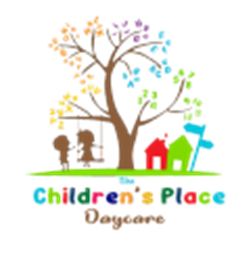 The Children’s Place Daycare EnrollmentRegistration Fee:       $50.00 per child (non-refundable)Weekly Tuition:          $207.14 per child (6 weeks-18 months)                                     $189.40 per child (18 months-2 years)                                     $165.56 per child (ages 3, 4, and 5)                                     $125.00 per child (School age: full time summer)                                     $100.00 per child (School age: Before & After School)Part-time Tuition:       $120.00 per child (2-12 years)                                     $140.95 per child (infant-2 years)Week Day Drop-In:     $50.00 per child (3,4, and 5 years)                                     $60.00 per child (infant – 2 Years)